Free Community Event NightFriday, August 27, 2021Games – 7:00PM
Outdoor Movie Night – 8:30PMAt Chestnut Grove UM Church450 Chestnut Grove RoadDillsburg, PA  17019Snacks and drinks will be provided.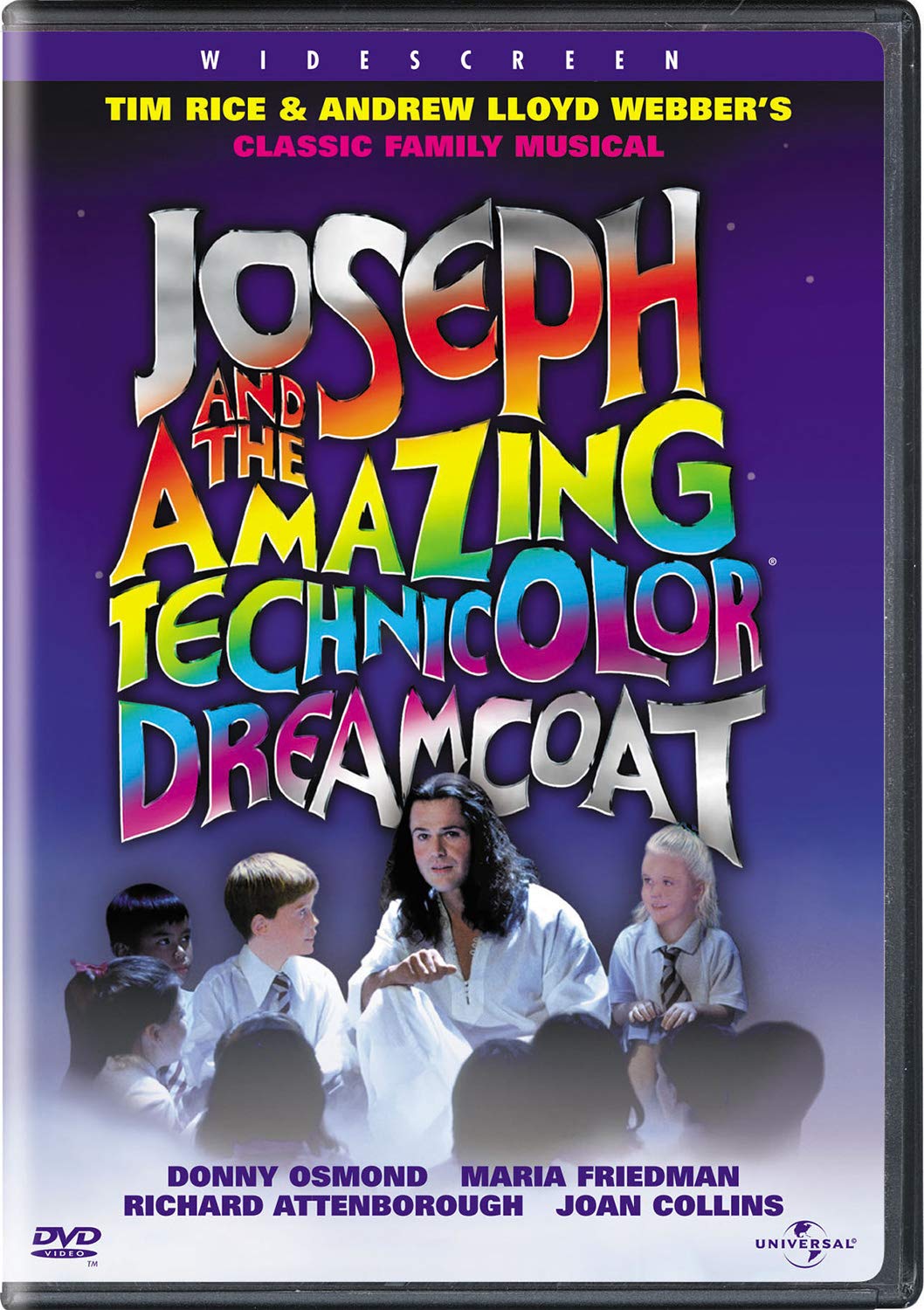 The movie event will be rain or shine; if there is severe weather, we will move inside to the sanctuary.Questions:  717-432-8243ALL ARE WELCOME!  BRING A FRIEND AND HAVE FUN FILLED EVENING!